Макушинский многопрофильный филиалГосударственного бюджетного профессионального образовательного учреждения «Курганский базовый медицинский колледж»Рабочая тетрадь для самостоятельной работы студентов по дисциплине: «ОСНОВЫ БЕЗОПАСНОСТИ ЖИЗНЕДЕЯТЕЛЬНОСТИ»по специальности34.02.01 Сестринское делоМакушино, 2021Рабочая тетрадь по учебной дисциплине Основы безопасности жизнедеятельности / авт.-сост.: А.А.Кульшманова. – Макушино, 2021. – 49с.Автор – составитель:   Кульшманова Алима Алимжановна -   преподаватель   высшей  квалификационной категории  Макушинского  многопрофильного филиала   ГБПОУ «Курганский базовый медицинский колледж»Рецензенты:Данное учебное пособие построено в соответствии с требованиями ФГОС-3+ (Федеральный государственный стандарт третьего поколения) к минимуму уровня подготовки выпускников по специальностям 34.02.01  Сестринское дело  и разработано на основе рабочей программы по дисциплине ОУДБ.09 Основы безопасности жизнедеятельности.Рабочая тетрадь включает темы, содержащие задания для аудиторной, внеаудиторной и дистанционной самостоятельной и проверочной работы в ходе самоподготовки к занятиям, и служит для закрепления знаний и умений по дисциплине.Она содержит задания различного вида: вопросы, таблицы, ситуационные задачи, выполнение которых позволит обучающимся не только проверить свои знания и умения, но и расширить их.Рабочая тетрадь поможет усвоить изучаемый на занятиях материал программы, развить правильное, креативное мышление при ситуационных проблемах и чрезвычайных ситуациях,  практически применять полученные навыки.Для подготовки к занятиям рекомендуется изучить соответствующий материал.          Освоение содержания учебной дисциплины «Основы безопасности жизнедеятельности»  обеспечивает достижение  личностных, метапредметных и предметных результатов.Специальность: 34.02.01 Сестринское делоКурс: 1Объем часов на изучение тем: Рабочая тетрадь для самостоятельной работы студентов по дисциплине «Основы безопасности жизнедеятельности» позволяет достичь освоения общих (ОК) и профессиональных  (ПК) компетенций:Общие компетенции  ОК 1 – Понимать сущность и социальную значимость своей будущей профессии, проявлять к ней устойчивый интерес.ОК 2 – Организовывать собственную деятельность, выбирая типовые методы и способы выполнения профессиональных задач, оценивать их выполнение и качество.ОК 5 – Использовать информационно-коммуникативные технологии для профессиональной деятельности.Профессиональные компетенцииПК 1.1 – Проводить мероприятия по сохранению и укреплению здоровья населения, пациента и его окружения.ПК 1.3 – Участвовать в проведении профилактики инфекционных и неинфекционных заболеваний.Критерии оценивания  самостоятельной работы:СодержаниеПравила работы с тетрадьюПеред вами тетрадь, которая позволит лучше освоить такую жизненно важную дисциплину, как основы безопасности жизнедеятельности. Она позволит определить пробелы в знаниях, своевременно устранить их, а также станет объективным отчетным документом о вашей успеваемости.Эта тетрадь предназначена для самостоятельной работы на занятиях в колледже и дома. В нее включены репродуктивные и творческие вопросы, задания различной сложности и технологии выполнения. Значительная часть заданий направлена на освоение практических умений и навыков.Прежде чем отвечать на вопросы и приступать к выполнению заданий, необходимо:внимательно прочитать задание и четко уяснить, что именно и как надо сделать;определить, какие источники информации (учебники и учебные пособия, справочники и словари, таблицы и интернет-ресурс) могут быть при этом использованы;прочитать соответствующий материал и аккуратно выполнить в тетради то, что необходимо.Если какой-либо вопрос или задание вызывает трудности, не надо отступать. Следует еще раз обратиться к источнику информации, в нем обязательно найдете необходимый для ответа материал.Тема  Сохранение здоровья и обеспечение личной безопасности1. Дайте определения:Безопасность - ______________________________________________________________________________________________________________________________________________________________________________________________________Опасность - ______________________________________________________________________________________________________________________________________________________________________________________________________Индивидуальный риск - ______________________________________________________________________________________________________________________________________________________________________________________________________Социальный или групповой риск - ______________________________________________________________________________________________________________________________________________________________________________________________________Потенциальная опасность - ______________________________________________________________________________________________________________________________________________________________________________________________________Среда обитания -______________________________________________________________________________________________________________________________________________________________________________________________________Биосфера - ______________________________________________________________________________________________________________________________________________________________________________________________________Техносфера - ______________________________________________________________________________________________________________________________________________________________________________________________________2. Назовите знания, необходимые в области основ безопасности жизнедеятельности:123453. Перечислите, с чем тесно связана Безопасность жизнедеятельности:123Оценка:________Дата проверки:____________Подпись преподавателя:___________Тема 1.1. Здоровье и здоровый образ жизни1. Дайте определения:Здоровье - ______________________________________________________________________________________________________________________________________________________________________________________________________Здоровый образ жизни (ЗОЖ) -______________________________________________________________________________________________________________________________________________________________________________________________________2. Заполните таблицу «Факторы, влияющие на здоровье»3. Дайте определения:Физическое здоровье -______________________________________________________________________________________________________________________________________________________________________________________________________Психическое здоровье -______________________________________________________________________________________________________________________________________________________________________________________________________Нравственное здоровье -______________________________________________________________________________________________________________________________________________________________________________________________________4. Вставьте пропущенные слова:Целостность человеческой личности проявляется во взаимосвязи и взаимодействии ________________ и _______________ сил организма. Здоровый, духовно развитый человек счастлив – он отлично себя чувствует, получает удовлетворение от своей работы, стремясь к самосовершенствованию, достигает неувядающей молодости духа и внутренней красоты.Для _________________ и ________________ здоровья нужны постоянные и значительные усилия. Заменить их нельзя ничем. Человек настолько совершенен, что в его силах вернуть ______________, пока болезнь не запущена окончательно.Оценка:________Дата проверки:____________Подпись преподавателя:___________Тема 1.2. Факторы, способствующие укреплению здоровья1. Дайте определение:Режим - ___________________________________________________________________________________________________________________________________________________________________________________________________2. Заполните схему «Основные составляющие здорового образа жизни»3. Известный русский физиолог Н.Е. Введенский (1852-1922) отмечал, что устают не столько оттого, что много работают, сколько оттого, что плохо работают, не умеют организовать свой труд. Он выдвинул ряд условий для достижения высокой работоспособности, а значит, и высокого уровня здоровья:4. Дайте определения:Биологические ритмы - ______________________________________________________________________________________________________________________________________________________________________________________________________Закаливание - _____________________________________________________________________________________________________________________________________________________________________________________________________________________________________________________________________Наследственность - ________________________________________________________________________________________________________________________________________________________________________________________________________________________________________________________________________5.  В чём заключаются правила здорового  питания:Первое правило здорового питания: _______________________________________________________________.Второе правило здорового питания: _______________________________________________________________.6. О чем идет речь:_________________ - это наиболее тяжелая форма витаминной недостаточности. Развиваются при отсутствии либо значительной нехватке того или иного витамина в пище и вызывают такие заболевания, как цинга, рахит и остеопороз.При ____________________ - незначительной нехватке витаминов – наблюдаются такие неприятные явления, как снижение иммунитета, расстройство сна, плохое самочувствие; человек теряет работоспособность, жалуется на ослабление памяти.Опасен не только недостаток, но и избыток витаминов, или __________________.Оценка:________Дата проверки:____________Подпись преподавателя:___________Тема 1.3. Факторы, разрушающие здоровье1. Дайте определение:Алкоголь - _____________________________________________________________________________________________________________________________________________________________________________________________________Алкоголизм - ______________________________________________________________________________________________________________________________________________________________________________________________________Никотин - ______________________________________________________________________________________________________________________________________________________________________________________________________2. Выполните тест:1. В каких органах разлагается алкоголь?     1)—в кишечнике; 2)—в головном мозге; 3)—в печени.2. Как алкоголь влияет на работу головного мозга?     1)— возбуждающе; 2) — улучшает память; 3) — затормаживает.3. Почему употребление алкоголя особенно опасно в подростковом возрасте?     1) — печень функционирует не в полной мере; 2) — алкоголизм развивается быстрее, чем у взрослых; 3)—не завершилось развитие головного мозга.4. По каким признакам можно узнать человека, страдающего алкоголизмом?     1)— повышенная работоспособность; 2) — приподнятое настроение; 3)— отсутствие меры при употреблении спиртного.5. Систематическое употребление спиртных напитков на протяжении длительного времени, всегда сопровождающееся выраженным опьянением, это:1). Пьянство; 2). Алкоголизм; 3). Алкогольное опьянение.6. Употребление какого количества алкоголя  может привести к алкогольному отравлению:1). 250 гр; 2). 400гр; 3). 500гр и более.7. Из перечисленных ниже симптомов выберите те, которые являются признаками алкогольного опьянения:1). Ухудшение слуха; 2). Головокружение, тошнота; 3), Пожелтение кожи; 4). Отсутствие реакции зрачков на свет; 5). Уменьшение сердечных сокращений и понижение артериального давления; 6). Отсутствие речи; 7). Возбуждение и депрессивное состояние; 8). Повышение температуры. 8. Алкоголь, попавший в организм человека:1). Растворяется в крови и разносится по всему организму, оказывая разрушительное действие на все ткани и органы;2). Быстро выводится вместе с мочой; 3). Никогда не выводится из организма.9. Отрицательное влияние алкоголя на органы человека характеризуется:1). Нарушением защитной функции печени, мозжечка, развитием туберкулеза; 2). Развитием сахарного диабета, увеличением мочевого пузыря; 3). Снижением защитной функции организма при переохлаждении. 10. Влияние алкоголя на органы пищеварения:1). Способствует развитию гастрита, язвы, рака желудка;2). Резко угнетает функцию поджелудочной железы; 3). Способствует возникновению туберкулеза толстого кишечника. Ответы:1.(3); 2.(3); 3.(2); 4.(3); 5.(1); 6.(3); 7.(3); 8.(1); 9.(1); 10.(1).3. О чем идет речь:___________________________ - это болезненное стремление непрерывно либо периодически принимать наркотический препарат, с тем чтобы вновь и вновь испытывать определенные ощущения или снимать явления психического дискомфорта. Возникает во всех случаях систематического употребления наркотиков и иногда даже после однократного их приема.___________________________ - это состояние особой перестройки всей жизнедеятельности организма в связи с хроническим употреблением наркотиков. Проявляется в виде интенсивных физических и психических расстройств, которые развиваются сразу, как только действие наркотика прекращается. Такие расстройства снимаются только введением новой дозы наркотиков.____________________ означает привыкание к наркотическим препаратам, которые выражается в том, что на очередное введение того же количества препарата наблюдается все менее выраженная реакция. Для достижения прежнего психофизического эффекта наркоману требуется более высокая доза. Через какое-то время и эта доза становится недостаточной, и требуется очередное повышение.Оценка:________Дата проверки:____________Подпись преподавателя:___________Тема 1.4. Правила и безопасность дорожного движенияОтветы: 1- 1., 2 - 2., 3 - 2., 4 – 2., 5- 2., 6 – 4., 7 – 2., 8- 2., Оценка:________Дата проверки:____________Подпись преподавателя:___________Тема 1.5. Репродуктивное здоровье1. Дайте определения:Репродуктивное здоровье - _____________________________________________________________________________________________________________________________________________________________________________________________________________________________________________________________________Репродуктивная система - ___________________________________________________________________________________________________________________________________________________________________________________________________2. От каких факторов зависит репродуктивное здоровье человека?_________________________________________________________________________________________________________________________________3. Если попытаться нарисовать психологический портрет обоих полов, то, видимо, они будут выглядеть следующим образом.4. Планирование семьи необходимо для реализации следующих задач:Оценка:________Дата проверки:____________Подпись преподавателя:__________Тема 1.6.  Правовые основы взаимоотношения полов1. Вставьте пропущенные слова:Брак заключается в органах записи актов _____________ состояния (загсах) в личном _______________  лиц, вступающих в брак, по истечении месяца со дня подачи заявления в загс. При наличии особых обстоятельств (беременность, рождение ребенка, непосредственная угроза жизни одной из сторон и др.) брак может быть заключен в день подачи заявления.Для заключения брака необходимо взаимное ______________ согласие вступающих в брак, обязательно также достижение брачного возраста. Брачный возраст законодательно устанавливается в восемнадцать лет.Медицинское обследование лиц, вступающих в брак, проводится только с их согласия. При сокрытии одним из брачующихся ______________ заболевания или ВИЧ – инфекции пострадавший вправе обратиться в суд с требованием о признании брака недействительным.2. Вопросы, разрешаемые судом при вынесении решения о расторжении брака:3. Родители (или один из них) могут быть лишены родительских прав, если они:Оценка:________Дата проверки:____________Подпись преподавателя:___________Раздел 2. Государственная система обеспечения безопасности населенияТема 2.1. Общие понятия и классификация чрезвычайных ситуаций. Правила поведения в условиях ЧС природного и техногенного характера.1. Дайте определения:Чрезвычайная ситуация (ЧС) - ________________________________________________________________________________________________________________________________________________________________________________________________________________________________________________________________________Авария - ______________________________________________________________________________________________________________________________________________________________________________________________________Катастрофа - ___________________________________________________________________________________________________________________________________Стихийное бедствие - ____________________________________________________________________________________________________________________________________________________________________________________________________________________________________________________________________________________________________________________________________________________________________________________________________________Экологическая катастрофа - __________________________________________________________________________________________________________________________________________________________________________________________________________________________________________________________________________________________________________________________________________Производственная (транспортная) катастрофа- ____________________________________________________________________________________________________________________________________Техногенная катастрофа - ______________________________________________________________________________________________________________________________________________________________________________________________________2. О чем идет речь:______________ - вспышка инфекционной болезни животных, привязанная к определенной местности.______________ - одновременное распространение заболевания у большого числа животных одного или нескольких видов на значительной территории.______________ - массовое одновременное распространение инфекционной болезни сельскохозяйственных животных с высоким уровнем заболеваемости на огромной территории с охватом целых регионов и материков.3. Заполните таблицу "Классификация чрезвычайных ситуаций по степени распространения"4. При получении информации о начале эвакуации в случае прогнозируемого наводнения следует быстро собраться и взять с собой:1.___________________________________________________________2.___________________________________________________________3.___________________________________________________________4.___________________________________________________________5.___________________________________________________________Оценка:________Дата проверки:____________Подпись преподавателя:___________Тема 2.2.  Основные направления деятельности государственных организаций и ведомств Российской Федерации по защите населения и территорий от чрезвычайных ситуаций.1. Дайте определение:Гражданская оборона (ГО) -________________________________________________________________________________________________________________________________________________________________________________________________________________________________________________________________________2. В соответствии с законом основными задачами в области ГО являются:1234567893. Для снижения ущерба от землетрясений, уменьшения числа травм и человеческих жертв жители сейсмоопасных районов должны заблаговременно принять следующие меры:123454. Опасность для человека представляют следующие явления, прямо или косвенно связанные с извержениями:1234565. Основные правила поведения в районах схода лавин:1236. При получении информации о начале эвакуации в случае прогнозируемого наводнения следует быстро собраться и взять с собой:1.___________________________________________________________2.___________________________________________________________3.___________________________________________________________4.___________________________________________________________5.___________________________________________________________Силы ГО создаются для...доведение до органов повседневного управления сил и средств РСЧС, сигналов оповещения и соответствующей информациисообщение населению и государственным органам управления о доводимых защитных мероприятияхведения спасательных работ в очагах поражения, а так же для ликвидации последствий стихийных бедствий, производственных аварий и катастрофзаблаговременной информации населения о возможной опасности.Оценка:________Дата проверки:____________Подпись преподавателя:___________Тема 2.3.  Основные направления деятельности государственных организаций и ведомств Российской Федерации по защите населения и территорий от чрезвычайных ситуаций.1.  Первым уровнем РСЧС является……уровень.республиканскийобъектовыйпоселковыйгородской2. Ведение гражданской обороны на территории РФ или в отдельных ее местностях начинается...с момента объявления состояния войны, фактического начала военных действий или введения президентом РФ военного положения на территории РФ и в отдельных ее местностяхпри возникновении чрезвычайной ситуации на территории субъектов РФс началом объявления о мобилизации взрослого населенияс момента объявления или введения президентом РФ чрезвычайного положения на территории РФ или в отдельных ее местностях3. План мероприятий ГО объектам учреждении среднего профессионального образования на мирное и военное время утверждает ...заместитель руководителя образовательного учрежденияначальник штаба ГОруководитель учебного заведения по согласованию с районным штабом ГО и ЧСтолько руководитель образовательного учреждения4. Задачей РСЧС по повышению устойчивости работы предприятий в ЧС является…обеспечение высокой готовности органов и пунктов управления, систем оповещения, обученности гражданских формированийпроведение работ по ликвидации ЧСпрогнозированиенакопление сил и средств для ликвидации ЧСОтветы: 1 – 1., 2 – 1., 3 – 1., 4 – 2.Оценка:________Дата проверки:____________Подпись преподавателя:___________Тема 2.4. Защита от современных средств поражения1. Дайте определения:Защитные сооружения - ________________________________________________________________________________________________________________________________________________________________________________________________________________________________________________________________________Убежища - __________________________________________________________________________________________________________________________________________________________________________________________________________________________________________________________________________________________________________________________________________2. Защитные сооружения подразделяются:3. Заполните схему «Виды защитных сооружений»4. Заблаговременно построенные убежища вмещают:5. Убежища, возводимые при угрозе войны (быстровозводимые), вмещают:6. Убежища должны возводиться с учетом следующих основных требований:7. Убежища должны быть оборудованы:Оценка:________Дата проверки:____________Подпись преподавателя:___________Тема 2.5. Правила поведения в условиях ЧС социального характера1. Дайте определение:Терроризм - ___________________________________________________________________________________________________________________________________________________________________________________________________2. Для предотвращения возможного террористического акта или уменьшения его последствий необходимо соблюдать следующие меры предосторожности:3. При поступлении сообщения об угрозе террористического акта по телефону необходимо:4. Если вы оказались заложником, рекомендуется придерживаться следующих правил поведения:5. Во время проведения спецслужбами операции по освобождению заложников неукоснительно соблюдайте следующие требования:Оценка:________Дата проверки:____________Подпись преподавателя:___________Тема 2.6. Государственные службы по охране здоровьяи безопасности граждан1. Вставьте пропущенные слова:Назначение мониторинга и прогнозирования – наблюдение, _____________ и предвидение опасных явлений природы, процессов техносферы, внешних дестабилизирующих факторов (вооруженных конфликтов, террористических актов и т.п.).Мониторинг и прогнозирование позволяют выявить источники _______________________________, проследить динамику их развития, определить масштабы, а также решить задачу предупреждения и организовать ликвидацию последствий _____________________ бедствий.Важную роль в деле мониторинга и прогнозирования ЧС выполняет _______________________________________________________________________________________, которое осуществляет общее руководство государственной системой экологического мониторинга и занимается  наблюдением за состоянием окружающей природной среды.2. Основными задачами прогнозирования чрезвычайных ситуаций являются:3.Выявление чрезвычайных ситуаций и оценка обстановки осуществляется в три этапа:Оценка:________Дата проверки:____________Подпись преподавателя:___________Раздел 3. Основы обороны государства и воинская обязанностьТема 3.1. Защита Отечества – долг и обязанность граждан России1. Вставьте пропущенные слова:Вооруженные силы (ВС) РФ составляют основу обороны страны. Они предназначены  для отражения возможных _________________, направленных против Российской Федерации, для вооруженной защиты ____________________ и _______________________ территории нашей страны, а также для выполнения задач в соответствии с _____________________ договорами РФ.На всех этапах существования Российского государства населению постоянно приходилось вести вооруженную борьбу, направленную на защиту своей земли от ___________________ захватчиков.В древности вооруженная борьба за независимость велась только на суше, поэтому основным видом вооруженных сил были _______________________ войска. По данным отечественных историков, ___________________ государство в _______ могло располагать армией в 150 – 200 тысяч воинов.Основу вооруженных сил в этот период составляли ____________________ формирования. Дворяне были военно-служилым слоем, противопоставляемым __________________, которое до ________ также активно участвовало в военных походах князей. За военную службу __________________ получали от московских государей поместье – земельные владения с крестьянами. На протяжении всей жизни дворяне были обязаны нести военную службу, эта почетная обязанность передавалась из поколения в поколение – от деда к отцу, от отца к сыну. За долгие годы службы дворяне приобретали навыки _________________________________. Помимо _________________________ людей из дворян немалую часть войска составляли _______________________________________, которые получали не поместье, а денежное _____________________. Среди них самыми многочисленными были ___________________ - пехота, вооруженная _____________________ (фитильными ружьями) и ____________________ (боевыми топорами с изогнутыми лезвиями в виде полумесяца). В дальнейшем служба стрельцов также стала _______________________ и _______________________. Первые постоянные стрелецкие части были сформированы при _________________________ (около 1550 г.).В период 1631-1634 гг. в Московском государстве появились _________________________по образцу западноевропейских армий. Они подразделялись на солдатские, драгунские и рейтарские. Офицерами в полках нового строя были находившиеся на военной службе иноземцы.В конце XV – XVII в. армия пополнялась за счет даточных людей, которых выставляли крестьяне и ____________________________ население. Даточные люди, как и впоследствии рекруты, служили пожизненно.Основы ____________________________________ были заложены при Петре I  в период с 1701 по 1711 г. Толчком к ускорению ее создания послужило поражение плохо обученных русских войск в 1700 г. в сражении со Шведской армией над Нарвой. Дворянская конница, пехота и драгуны показали на поле боя полную беспомощность. Русская армия под Нарвой потеряла более 8 тысяч человек и всю артиллерию.В 1705 г. Петр I окончательно утвердил новую систему комплектования войск. В армию стали набирать по принципу _______________________________, когда 10 – 20 крестьянских дворов по жребию поставляли одного человека на _____________________ военную службу. Введение рекрутской повинности позволило увеличить численность войск. Офицерский корпус русской армии состоял из дворян, для них служба также была _________________ и ___________________. Чтобы получить офицерский чин, дворянин должен был отслужить солдатом в гвардейских ___________________ и _________________ полках. Первоначально делами армии ведал Преображенский приказ, созданный в ___________. Затем управление стали осуществлять Правительствующий сенат и подчиненная ему __________________________________________________. Совершенствование вооруженных сил России продолжилось в правление Екатерины II. В это время Военная коллегия перестала зависеть от Сената и постепенно стала превращаться в военное министерство. Как таковое, Военное министерство. Как таковое, Военное министерство было образовано в 1802 г. по указу императора ___________________ (просуществовало до 1918 г.).Реформы в области военного строительства принесли России немало побед и в отдельных сражения, и в целых компаниях, но были и поражения, среди которых самое значительное – _______________________________________, вскрывшей военную отсталость России от Европейских государств. В __________________________  в России были проведены военные реформы под руководством Д.А. Милютина. Органы военного управления подверглись значительной реорганизации.В 1874 г. был утвержден новый ____________________________________________. С этого времени рекрутские наборы в армию были отменены. Всеобщая воинская повинность распространилась на мужское население в возрасте __________________.Зачисление на службу производилось по жребию. Общий срок службы в сухопутных войсках устанавливался в ________: из них 6 лет приходилось на действительную военную службу, а 9 лет – на пребывание в запасе (на флоте 10 лет, из них 7 лет на службе и 3 года в запасе).Особое внимание уделялось повышению профессиональной подготовки офицерского состава. Была признана необходимой грамотность солдат, обучение их чтению и письму стало обязательным. Расширилась сеть специальных военных учебных заведений.Важной составной частью преобразований в армии явилось ее ___________________. На вооружение артиллерии стали поступать стальные орудия с нарезным стволом, имевшие большую дальность стрельбы. Во второй половине XIX в. в России был осуществлен переход от парусного к паровому броненосному флоту. В результате проведенных мероприятий были созданы массовые вооруженные силы, значительно повысилась их боеспособность. В ________ была введена допризывная военная подготовка. __________________________ 1912 г. расширил льготы по образованию для военнослужащих, сроки службы в пехоте и артиллерии были сокращены до трех лет.Октябрьская революция _________ разрушила существовавшее государственное устройство России и ликвидировала ее вооруженные силы.  Правительству советской республики пришлось создавать армию с учетом нового общественного устройства страны, _____________________ обстановки и __________________ возможностей.В первые месяцы советской власти ее вооруженной опорой являлась ___________________ (вооруженные отряды рабочих). Она создавалась на добровольных началах с марта 1917 г. под руководством большевиков и к началу 1918 г. насчитывала __________ тысяч человек.Малочисленная, слабо обученная _______________________ не могла противостоять вторжению германских войск, угроза которого (шла Первая мировая война) вынудила советское правительство начать комплектование постоянной армии. __________________ были приняты декреты о создании _______________________________________________, а 29 января (11 февраля) 1918 г. – об организации Рабоче-крестьянского Красного флота. Армия и флот создавались на добровольных началах.Основным ядром новых Вооруженных сил стала Красная армия, а ее главным родом войск – пехота. Кавалерия была главным подвижным родом войск. Морские силы страны включали ____________________________ и 30 различных флотилий.В строительстве новых Вооруженных сил со временем был использован опыт русской армии. После ряда реорганизаций были восстановлены единоначалие и обязательный характер военной службы. В сентябре 1925 г. был принят _____________________________________________________, а в 1939 г. - __________________________________________________. Призыву подлежали юноши, достигшие 19 лет, а те, кто оканчивал среднюю общеобразовательную школу, призывались ранее – с 18 лет. В ____________________ войсках служили 3 года, а ВМФ – 5 лет. В армии были введены воинские звания, боевые награды, установлена строгая дисциплина. Международная обстановка требовала постоянного укрепления и совершенствования Вооруженных сил страны. Численность Вооруженных сил СССР неуклонно возрастала: в ________ - 930 тысяч, в __________ - 1,5 миллиона и к началу __________ - 5,7 миллиона человек.2. Ответьте на вопросы:1) Как отразилась на военном строительстве политика «холодной войны»?______________________________________________________________________________________________________________________________________________________________________________________________________2) С чего началось строительство Вооруженных сил России в постперестроечное время?______________________________________________________________________________________________________________________________________________________________________________________________________Оценка:________Дата проверки:____________Подпись преподавателя:___________Тема 3.2. Вооруженные силы Российской федерации – основа обороны государства1. Дайте определение: Вооруженные силы Российской Федерации – ___________________________________________________________________________________________________________________________________________________________________________________________________________________________2. Основные задачи Вооруженных сил РФ:3. Для решения задач ВС РФ в своем составе должны иметь:4. В военно-стратегическом плане основными задачами военного строительства являются:                       Оценка:________Дата проверки:____________Подпись преподавателя:___________Тема 3.3. Обязательная подготовка к военной службе1. Дайте определения: Вид Вооруженных сил –____________________________________________________________________________________________________________________________________Воинская обязанность – ____________________________________________________________________________________________________________________________________2. Воинская обязанность предусматривает:3. Одной из составляющих воинской обязанности является обязательная подготовка граждан к военной службе. Обязательная подготовка к военной службе предусматривает:Оценка:________Дата проверки:____________Подпись преподавателя:___________Раздел 4. Основы медицинских знанийТема 4.1. Введение. Основы первой медицинской помощи (ПМП)Дайте определение:Первая помощь-______________________________________________________________________________________________________________________________________________________________________________________________________В соответствии с Федеральным законом от 21.11.2011 № 323-ф3 «Об основах охраны здоровья граждан Российской Федерации» утвержден следующий перечень состояний, при которых оказывается первая помощь:Мероприятиями по оценке обстановки и обеспечению безопасных условий для оказания первой помощи являются:При оказании первой помощи следует руководствоваться следующими принципами:Что является признаками жизни:Оценка:________Дата проверки:____________Подпись преподавателя:___________Тема 4.2. ПМП при ранениях. ПМП при переломахДайте определение: Травма- __________________________________________________________________________________________________________________________К наиболее часто встречающимся видам травм относятся:Оказывая первую доврачебную помощь при ранении, необходимо строго соблюдать следующие правила.Нельзя:Надо:При наложении повязки необходимо соблюдать следующие правила:Оценка:________Дата проверки:____________Подпись преподавателя:___________Тема 4.3. ПМП при кровотеченияхРазличают следующие виды кровотечения:Наиболее надежный способ остановки сильного кровотечения из конечностей — наложение резинового или матерчатого жгута (закрутки), сделанного из подручных материалов: ремня, полотенца и т.п. При этом необходимо соблюдать следующие правила:Артериальное кровотечение определяется –__________________________________________________________________________________________________________________________Венозное кровотечение определяется –__________________________________________________________________________________________________________________________Капиллярное кровотечение определяется -  __________________________________________________________________________________________________________________________Смешанное кровотечение определяется - _____________________________________________________________________________________________________________________Оценка:________Дата проверки:____________Подпись преподавателя:___________Тема 4.4. ПМП при отморожении и общем переохлаждении. ПМП при ожогах и общем перегревании организма.Отморожения наступают при:_____________________________________________________________________________________________________________________________________________________________________________________________________________________________________________________Отморожения бывают четырех степеней и характеризуются:Первая помощь при отморожении:____________________________________________________________________________________________________________________________________________________________________________________________________При отморожениях запрещается:___________________________________________________________________________________________________________________________________________________5. Дайте определение: Ожоги- __________________________________________________________________________________________________________________________Ожоги бывают-6. В зависимости от глубины поражения тканей различают ожоги:7. Дайте определение: Солнечный удар - _______________________________________________________________________________________________________________________________________________________________________________________8. Дайте определение: Тепловой удар - _______________________________________________________________________________________________________________________________________________________________________________________Отличительные признаки:Первая помощь при:Оценка:________Дата проверки:____________Подпись преподавателя:___________Тема 4.5. ПМП при поражении электрическим током1. Можно ли прикасаться к пострадавшему, если он находится под напряжением?Почему?__________________________________________________________________________________________________________________________________________________________________________________2. Отчего зависит характер повреждений при поражении электрическим током?______________________________________________________________________________________________________________________________3. Как обесточить пострадавшего?____________________________________________________________________________________________________________________________________4.  Как определить область нанесения прекардиального удара?_________________________________________________________________________________________________________________________________________________________________________________________________5. При каком условии нельзя наносить прекардиальный удар?__________________________________________________________________________________________________________________________________________________________________________________________________6. Назовите признаки биологической смерти.__________________________________________________________________________________________________________________________________________________________________________________________________________________________________________________________________7. Какое положение необходимо придать пострадавшему в состоянии комы?_________________________________________________________________________________________________________________________________________________________________________________________________8. Почему нужно учитывать возраст пострадавшего при выполнении непрямого массажа сердца?________________________________________________________________________________________________________________________________________________________________________________________________9. Как делать непрямой массаж сердца ребенку до года?____________________________________________________________________________________________________________________________________________________________________________________________________________________________________________________________________10. Что свидетельствует о попадании воздуха в легкие при ИВЛ?_______________________________________________________________________________________________________________________________Оценка:________Дата проверки:____________Подпись преподавателя:___________Тема 4.6. ДесмургияВыберите один наиболее полный и правильный ответГлавная функция мягкой повязки – это:а) защита раны от воздействия вредных факторов внешней среды;б) создание неподвижности раневой поверхности;в) исправление врожденных и приобретенных дефектов (коррекция);г) остановка артериального кровотечения.Перевязка – это лечебная процедура, состоящая из:а) обработки раны кожными антисептиками и наложения повязки;б) рассечения и иссечения краев раны;в) снятие ранее наложенной повязки, обработки кожи вокруг раны, лечебных манипуляций в ране и наложения новой повязки;г) снятие старой повязки и наложение новой.Перевязочный материал должен отвечать следующим требованиям:а) быть эластичным, стерильным и удобным в использовании;б) обладать эластичностью, гигроскопичностью, не раздражать ткани и не изменять свои качества при стерилизации;в) быть гигроскопичным, не нарушать лимфо- и кровообращение, быть удобным для пациента и не изменять своих качеств при стерилизации;г) обладать гемостатическими свойствами, полностью закрывать больной участок тела, быть удобным в использовании, не изменять свои качества при стерилизации.На плечевой сустав накладывают повязку:а) «черепашью»;б) колосовидную;в) восьмиобразную;г) повязку Дэзо.Повязка на пяточную область:    а) крестообразная;	  б) «черепашья» расходящаяся;	  в) возвращающаяся;	  г) спиральнаяПри растяжении связок голеностопного сустава рекомендуется повязка:а) спиральная;б) восьмиобразная;в) колосовидная;г) «черепашья».Для закрепления материала на задней поверхности шеи применяется повязка:а) циркулярнаяб) крестообразнаяв) змеевиднаяг) возвращающаяся.Повязка, применяемая на культю:а) крестообразная;б) возвращающаяся;в) колосовидная;г) спиральная.На коленный сустав накладывают повязку:а) пращевидную;б) спиральную;в) «черепашью»;г) восьмиобразную. При ожоге кожи грудной клетки накладывают повязку:а) повязку Дэзо;б) спиральную повязку с использованием двух бинтов;в) колосовидную;г) возвращающуюся. 
Ответы: 1 – а; 2-в; 3-б; 4-б; 5-б; 6-б; 7-б; 8-б; 9-в; 10-б.Оценка:________Дата проверки:____________Подпись преподавателя:___________Тема 4.8. Основы реанимацииОтметить  ответы на графической шкале: «ДА» - «+»  или «НЕТ» - «-».К признакам клинической смерти относят снижение температуры тела до температуры окружающей среды.Трупное окоченение возникает после 2-4 часов после смерти.Выполнение приема Хеймлиха заключается в вызывании рвотного рефлекса.Жалобы на цианоз лица, судорожный кашель, осиплость голоса, боль в гортани, нехватка воздуха можно отнести к нарушению потребности «быть чистым».К методу самопомощи при обструкции дыхательных путей можно отнести повышение эффективности кашлевого толчка.Под понятием «основная человеческая потребность» понимают дефицит того, что существенно для здоровья и благополучия.Причиной обструкции дыхательных путей у людей в бессознательном состоянии может являться язык.Отсутствие реакции зрачков на свет относится к биологической смерти.При клинической смерти пульс определяется только на магистральных артериях.Прием Хеймлиха у беременных и тучных людей применяют в виде грудных толчков.Ответ: 1 -; 2+; 3-; 4-; 5+; 6+; 7+; 8+ 9 -10+Оценка:________Дата проверки:____________Подпись преподавателя:___________Тема 4.9. Правила проведения НМС и ИВЛ1. Продолжительность клинической смерти в условиях нормотермии1) 1-2 минуты2) 5-7 минут3) 25-30 минут4) 8-10 минут2. Признак эффективности реанимационных мероприятий?1) отсутствие экскурсий грудной клетки2) зрачки широкие3) отсутствие пульсовой волны на сонной артерии4) появление пульсовой волны на сонной артерии, сужение зрачков3. При неэффективности реанимационных мероприятий их прекращают через:1) 30-40 мин.2) 3-6 мин.3) 2 часа4) 15-20 мин.4. Основное осложнение, возникающее при проведении закрытого массажа сердца?1) перелом ключицы2) перелом ребер3) повреждение трахеи4) перелом позвоночника5. Достоверный признак биологической смерти1) прекращение дыхания2) прекращение сердечной деятельности3) расширение зрачка4) симптом "кошачьего глаза"6. Закрытый массаж сердца новорожденному проводят:1) кистями обеих рук2) четырьмя пальцами правой руки3) проксимальной частью кисти правой руки4) одним пальцем руки7. Признаки клинической смерти!?1) потеря сознания и отсутствие пульса на сонных артериях2) спутанность сознания и возбуждение3) нитевидный пульс на сонных артериях4) дыхание не нарушено8. Глубина продавливания грудной клетки при проведении закрытого массажа сердца новорожденному:1) 1,5-2 см2) 4-6 см3) 5-6 см4) 7-8 см9. Правильная укладка больного при сердечно-легочной реанимации:1) приподнять ножной конец2) приподнять головной конец3) положить на твердую ровную поверхность4) опустить головной конец10. «Тройной» прием для обеспечения свободной проходимости дыхательных путей включает1) положение на спине, голова повернута на бок, нижняя челюсть выдвинута вперед2) под лопатки подложен валик, голова отогнута кзади, нижняя челюсть выдвинута вперед3) положение на спине, голова согнута кпереди, нижняя челюсть прижата к верхней4) положение на спине, под лопатки подложен валик, нижняя челюсть прижата к верхней11. Соотношение дыханий и компрессий на грудину при проведении реанимации взрослому человеку одним лицом?1) на 1 вдох - 5 компрессий2) на 2 вдоха - 4 компрессии3) на 3 вдоха - 6 компрессий4) на 2 вдоха - 15 компрессий12. Показания к прекращению реанимации:1) отсутствие признаков эффективного кровообращения2) отсутствие самостоятельного дыхания3) появление признаков биологической смерти4) широкие зрачки13. Число дыханий в 1 минуту при проведении ИВЛ взрослому человеку?!1) 8-10 в 1 минуту2) 30-32 в 1 минуту3) 12-20 в 1 минуту4) 20-24 в 1 минуту14. Основные мероприятия при выведении из клинической смерти1) дать понюхать нашатырный спирт2) проведение искусственной вентиляции легких (ИВЛ)3) проведение закрытого массажа сердца4) одновременное проведение ИВЛ и закрытого массажа сердца15. Соотношение дыханий и компрессий на грудину при проведении реанимации взрослому человеку двумя лицами1) на 1 вдох — 2 компрессии2) на 1 вдох — 10 компрессий3) на 1 вдох — 5 компрессий4) на 2 вдоха — 15 компрессий16. При проведении наружного массажа сердца ладони следует расположить1) на верхней трети грудины2) на границе верхней и средней трети грудины3) на границе средней и нижней трети грудины4) в пятом межреберном промежутке слева17. Глубина продавливания грудины при проведении закрытого массажа сердца взрослому человеку1) 1-2 см2) 4-6 см3) 7-8 см4) 9-10 см18. Для клинической смерти не характерно1) отсутствие самостоятельного дыхания2) отсутствие пульса на сонной артерии3) отсутствие сознания4)патологическое дыхание19. Показаниями к закрытому массажу сердца являются:1) остановка дыхания2) остановка сердца, фибрилляция желудочков3) отсутствие сознания4) верно а) и б)20. Препарат, применяемый при остановке сердца:1) кордиамин.2) дроперидол3) адреналин4) фуросемидОтветы: 1-1, 2-4, 3-1, 4-2, 5-4, 6-4, 7-1, 8-1, 9-3, 10-2, 11-4, 12-3, 13-3, 14-4,  15-3, 16-3, 17-2, 18-4, 19-4, 20-3.Оценка:________Дата проверки:____________Подпись преподавателя:___________Тема 4.10. Первая помощь при синдроме длительного сдавливания1. Вставьте пропущенные слова.При оказании первой медицинской помощи на раны и ссадины накладывают ______________ повязку. Если у пострадавшего холодные, синюшного цвета, сильно поврежденные конечности, на них накладывают ______________ выше места сдавливания, это приостанавливает всасывание токсических веществ из раздавленных мягких тканей в кровеносное русло. Жгут надо накладывать ______________, чтобы не нарушить притока крови к конечностям. В случаях, когда конечности теплые на ощупь и повреждены не сильно, на них накладывают ______________ повязку. После наложения жгута или тугой бинтовой повязки шприц- тюбиком вводят ______________ средство, а при его отсутствии дают выпить ______________  (50 граммов). Поврежденные конечности, даже при отсутствии переломов, фиксируют ______________. С первых же минут оказания помощи пораженному дают горячий чай или кофе, обильное питье с добавлением питьевой соды по 2 — 4 грамма на прием (до 20 — 40 граммов в сутки). Сода способствует восстановлению кислотнощелочного равновесия внутренней среды организма, а обильное питье — ______________  токсических веществ с мочой. Пораженных с травматическим токсикозом как можно быстрее и бережнее на носилках доставляют в ______________.Оценка:________Дата проверки:____________Подпись преподавателя:___________Тема 4.11 – 4.12. ПМП при внезапных состояниях1. Неотложные состояния это -______________________________________________________________________________________________________________________________________________________________________________________________________2. Перечислите состояния, при которых оказывается первая помощь:________________________________________________________________________________________________________________________________________________________________________________________________________________________________________________________________________________________________________________________________________________________________________________________________________________________________________________________________________________________________________3. Вставьте пропущенные слова:Перечень мероприятий по оказанию первой помощи включает в себя: 1. Мероприятия по оценке обстановки и обеспечению безопасных условий для оказания первой помощи.2. Вызов скорой медицинской помощи, других специальных служб, сотрудники которых обязаны оказывать  ________________ в соответствии с федеральным законом или со специальным правилом. 3. Определение наличия ________________  у пострадавшего. 4. Мероприятия по восстановлению ________________  дыхательных путей и определению признаков ________________  у пострадавшего:5. Мероприятия по проведению ________________ реанимации до появления признаков ________________ 6. Мероприятия по поддержанию проходимости дыхательных путей7. Мероприятия по обзорному осмотру пострадавшего и временной остановке наружного ________________.8. Мероприятия по подробному осмотру пострадавшего в целях выявления признаков травм, отравлений и других состояний, угрожающих его жизни и здоровью, и по оказанию первой помощи в случае выявления указанных ________________ .9. Придание пострадавшему ________________  положения тела.10. Контроль состояния пострадавшего (________________,________________,________________) и оказание психологической поддержки. 11. ________________ пострадавшего бригаде скорой медицинской помощи, другим специальным службам, сотрудники которых обязаны оказывать первую помощь в соответствии с федеральным законом или со специальным правилом.Оценка:________Дата проверки:____________Подпись преподавателя:___________Тема 4.13 – 4.14. Профилактика инфекционных заболеванийДайте определение: Инфекционные (заразные) болезни- __________________________________________________________________________________________________________________________Классификация инфекционных заболеваний:На основе определения впишите термины:Заполните схему.Разновидности иммунитетаФакторы, способствующие развитию инфекционного заболевания:Оценка:________Дата проверки:____________Подпись преподавателя:___________ЛИТЕРАТУРА:1. Косолапова Н.В., Прокопенко Н.А. Основы безопасности жизнедеятельности: учебник для сред. проф. образования. — М., 2015.с.2. Основы безопасности жизнедеятельности.11кл.: учебник для общеобразовательных учреждений/ М.П.Фролов, Е.Н.Литвинов, А.Т.Смирнов и др.; под ред. Ю.Л.Воробьева -М.; АСТ:Астрель,2005.3. Основы безопасности жизнедеятельности. 10 кл.: учебник для общеобразовательных учреждений/ М.П.Фролов, Е.Н.Литвинов, А.Т.Смирнов и др.; под ред. Ю.Л.Воробьева -М.; АСТ:Астрель,2005.4. Гражданский кодекс РФ (Ч. 2) (утвержден Федеральным законом от 26.01.96 № 14-ФЗ) (в ред. от 14.06.2012) // СЗ РФ. — 1996. — № 5 (Ч. 2). — Ст. 410. ред. от  05.06.2012) // СЗ РФ. — 2001. — № 49. — Ст. 4552.5. Гражданский кодекс РФ (Ч. 4) (утвержден Федеральным законом от 18.12.06 № 230-ФЗ) (в ред. от 08.12.2011) // СЗ РФ. — 2006. — № 52 (Ч. 1). — Ст. 5496.6. Семейный кодекс Российской Федерации (утвержден Федеральным законом от 29.12.1995 № 223-ФЗ) (в ред. от 12.11.2012) // СЗ РФ. — 1996. — № 1. — Ст. 16.7. Уголовный кодекс Российской Федерации (утвержден Федеральным законом от 13.06.1996 № 63-ФЗ) (в ред. от 07.12.2011 ; с изм. и доп., вступающими в силу с 05.04.2013) // СЗ РФ. —1996. — № 25. — Ст. 2954.8. Федеральный закон от 28.03.1998 № 53-ФЗ «О воинской обязанности и военной службе» (в ред. от 04.03.2013, с изм. от 21.03.1013) // СЗ РФ. — 1998. — № 13. — Ст. 1475.9. Федеральный закон от 21.12.1994 № 68-ФЗ «О защите населения и территорий от чрезвычайных ситуаций природного и техногенного характера» (в ред. от 11.02.2013) // СЗ РФ. —1994. — № 35. — Ст. 3648.10. Федеральный закон от 21.07.1997 № 116-ФЗ «О промышленной безопасности опасных производственных объектов» (в ред. от 04.03.2013) // СЗ РФ. — 1997. — № 30. — Ст. 3588.11. Федеральный закон от 25.07.2002 № 113-ФЗ «Об альтернативной  гражданской службе» (в ред. от 30.11.2011) // СЗ РФ. — 2002. — № 30. — Ст. 3030.12. Федеральный закон от 31.05.1996 № 61-ФЗ «Об обороне» (в ред. от 05.04.2013) // СЗ РФ. — 1996. — № 23. — Ст. 2750.13. Федеральный закон от 10.01.2002 № 7-ФЗ «Об охране окружающей среды» (в ред. От 25.06.2012, с изм. от 05.03.2013) // СЗ РФ. — 2002. — № 2. — Ст. 133.14. Федеральный закон от 21.11.2011 № 323-ФЗ «Об основах охраны здоровья граждан в Российской Федерации» (в ред. от 25.06.2012) // СЗ РФ. — 2011. — N 48. — Ст. 6724.15. Указ Президента РФ от 05.02.2010 № 146 «О Военной доктрине Российской Федерации» // СЗ РФ. — 2010. — № 7. — Ст. 724.16. Постановление Правительства РФ от 30.12.2003 № 794 «О единой государственной системе предупреждения и ликвидации чрезвычайных ситуаций.Интернет-ресурсы:www.mchs.gov.ru (сайт МЧС РФ). www.mvd.ru (сайт МВД РФ). www.mil.ru (сайт Минобороны). www.fsb.ru (сайт ФСБ РФ). www.dic.academic.ru (Академик. Словари и энциклопедии).    www.booksgid.com (Воокs Gid. Электронная библиотека).www.globalteka.ru/index.html (Глобалтека. Глобальная библиотека научных ресурсов). www.window.edu.ru (Единое окно доступа к образовательным ресурсам). www.iprbookshop.ru (Электронно-библиотечная система IPRbooks). www.school.edu.ru/default.asp (Российский образовательный портал. Доступность, качество, эффективность).www.ru/book (Электронная библиотечная система).www.pobediteli.ru (проект «ПОБЕДИТЕЛИ: Солдаты Великой войны»).   www.monino.ru (Музей Военно-Воздушных Сил).www.simvolika.rsl.ru (Государственные символы)Максимальная учебная нагрузка, из них:ТеорияСамостоятельная работа студента1087038Оценка «3»Оценка «4»Оценка «4»60-75% заданий76-91 -% заданий92-100 % заданий 1.Сохранение здоровья и обеспечение личной безопасности5-152Государственная система обеспечения безопасности населения16-233.Основы обороны государства и воинская обязанность24-304.Основы медицинских знаний31-475.Литература48-49Факторы, влияющие на здоровьеУдельный вес фактораФакторы рискаБиологические факторы (наследственность)Окружающая среда (природная, техногенная, социальная)Служба здоровьяИндивидуальный образ жизни1231. Что означает термин «Проезжая часть»?1.  Расстояние между зданиями, включая и тротуары.2.  Часть дороги, предназначенная для движения всех участников дорожного движения.3.  Элемент дороги, предназначенный для движения безрельсовых транспортных средств.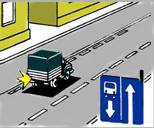 2. Какой из этих знаков обозначает место, где можно переходить дорогу?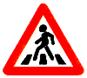 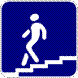 123. Под какой из знаков водитель мопеда не имеет право проезжать?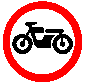 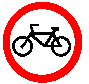 1.  А2.  Б3.   А и Б4. Как безопаснее перейти дорогу в этом случае?1.  Пешеходный переход дает преимущество, пешеход может смело идти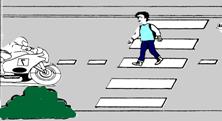 2.  Необходимо убедиться, что мотоциклист уступает дорогу3.  Остановиться посредине дороги и переждать пока мотоциклист проедет5. В каком возрасте разрешается выезжать на велосипеде на дороги общего пользования?1.  Не моложе 10 лет2.  Не моложе 14 лет3.  Не моложе 16 лет6. Водитель и пассажир транспортного средства, оборудованного ремнями безопасности, обязаны быть пристегнуты:1.  Только при движении по горным дорогам.2.  Только при движении вне населенных пунктов.3.  Во всех случаях при движении транспортного средства.4.  Только при движении по автомагистралям.7. С какого возраста наступает административная ответственность за нарушений правил дорожного движения?1. с 14 лет2. с 16 лет3. с 18 лет8. С какого возраста и при каких условиях разрешается управлять мотоциклом?1.  С 18 лет, при наличии водительского удостоверения нужной категории и регистрационных документов на транспортное средство.2.  С 16 лет, при наличии водительского удостоверения нужной категории и регистрационных документов на транспортное средство.3.  С 17 лет, при наличии водительского удостоверения нужной категории и регистрационных документов на транспортное средство.9. По какому направлению безопаснее перейти дорогу?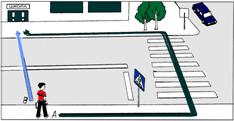 1.  По стрелке Б2.  По стрелке А10. Как должны поступить водители велосипеда и мопеда в данном случае?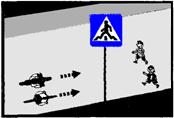 1.  Продолжить движение без остановки2.  Пропустить пешеходов и продолжить движение3.  Продолжить движение с соблюдением мер предосторожностиЖенщинаМужчина1234Вид ЧСЗона распространенияЧисло пострадавшихМатериальный ущербЛокальныеМуниципальныеМежмуниципальныеРегиональныеМежрегиональныеФедеральныепо назначениюместу расположениясрокам строительствазащитным свойствамМалого объемаСреднего объемаБольшого объемаМалого объемаСреднего объемаБольшого объема12341231234567123456123456123412341231231234123456789101234561234561.2.3.4.5.6.7.1.2.3.4.5.6.7.1.2.3.1.2.3.1.2.3.4.1.2.3.4.1.2.3.4.5.6.1.2.3.1.2.3.4.1.2.3.4.5.6.7.8.1-й степени2-й степени3-й степени4-й степени1.2.1-й степени2-й степени3-й степени4-й степенисолнечного ударатеплового ударасолнечном ударетепловом удареГруппа инфекционных заболеванийКраткаяхарактеристикаИнфекции, входящие в группуНазвание терминаОпределение терминаПрисутствие в организме человека после перенесенного заболевания микробов, опасных для окружающих людейМассовое распространение инфекционного заболевания, значительно превосходящее обычный уровень заболеваемостиМассовое распространение инфекционного заболевания, охватывающее территорию целой страны или нескольких государствФакторы, которые снижают сопротивляемость организма и способствуют развитию инфекционного заболеванияФакторы, которые уменьшают вероятность возникновения и развития инфекционного заболевания